    ҠАРАР			                    	        №65	                           ПОСТАНОВЛЕНИЕ                        09 сентябрь 2022 й.                                                                      09 сентября 2022 г.Об утверждении Программы профилактики рисков причинения вреда (ущерба) охраняемым законом ценностям при осуществлении на территории сельского поселения Богдановский сельсовет  муниципального района Миякинский район Республики Башкортостан муниципального земельного контроля на 2022 и 2023 годыВ соответствии  с Федеральным законом от 06 октября 2003г. №131 – ФЗ «Об общих принципах организации местного самоуправления в Российской  Федерации», частью 4 статьи 44 Федерального закона от 31 июля 2020 г. № 248-ФЗ «О государственном контроле (надзоре) и муниципальном контроле в Российской Федерации», постановлением Правительства Российской Федерации от 25 июня 2021 г. № 990 «Об утверждении Правил разработки и утверждения контрольными (надзорными) органами программы профилактики рисков причинения вреда (ущерба) охраняемым законом ценностям»,  руководствуясь Уставом  сельского поселения Богдановский сельсовет муниципального района Миякинский район Республики Башкортостан  п о с т а н о в л я ю :          1. Утвердить прилагаемую Программу профилактики рисков причинения вреда (ущерба) охраняемым законом ценностям при осуществлении на территории сельского поселения Богдановский сельсовет  муниципального района Миякинский район Республики Башкортостан муниципального земельного контроля на 2022 и 2023 годы согласно приложению. 2. Опубликовать настоящее постановление на официальном сайте администрации сельского поселения Богдановский сельсовет муниципального района Миякинский район Республики Башкортостан.3. Контроль за исполнением настоящего постановления оставляю за собой.                Глава  сельского поселения                                             Р.М.КаримовУТВЕРЖДЕНАпостановлением Администрации сельского поселения Богдановский сельсовет  муниципального района Миякинский район Республики Башкортостан                                                                                                                                 от  09.09.2022 г.  №65 Программапрофилактики рисков причинения вреда (ущерба) охраняемым законом  ценностям при осуществлении на территории сельского поселения Богдановский сельсовет  муниципального района Миякинский район Республики Башкортостан муниципального земельного контроля на 2022 и 2023 годыРаздел I. Анализ текущего состояния осуществления муниципального земельного контроля, описание текущего уровня развития профилактической деятельности администрации сельского поселения Богдановский сельсовет  МР Миякинский район РБ, характеристика проблем, на решение которых направлена программа профилактикиНастоящая программа разработана в соответствии со статьей 44 Федерального закона от 31 июля 2020 г. № 248-ФЗ «О государственном контроле (надзоре) и муниципальном контроле в Российской Федерации», постановлением Правительства РФ от 25 июня 2021 г. № 990 «Об утверждении Правил разработки и утверждения контрольными (надзорными) органами программы профилактики рисков причинения вреда (ущерба) охраняемым законом ценностям» и предусматривает комплекс мероприятий по профилактике рисков причинения вреда (ущерба) охраняемым законом ценностям при осуществлении муниципального земельного контроля в границах сельского поселения Богдановский сельсовет  муниципального района Миякинский район Республики Башкортостан (далее – муниципальный земельный контроль).В соответствии с Федеральным законом от 06 октября 2003 г. № 131-ФЗ «Об общих принципах организации местного самоуправления в РФ», Уставом сельского поселения Богдановский сельсовет  МР Миякинский район РБ, администрация сельского поселения Богдановский сельсовет  МР Миякинский район РБ (далее - Администрация сельского поселения) является уполномоченным органом по осуществлению муниципального земельного контроля.При осуществлении муниципального земельного контроля Администрация сельского поселения осуществляет контроль за соблюдением:1) обязательных требований о недопущении самовольного занятия земельных участков, в том числе использования земельных участков лицом, не имеющим предусмотренных законодательством прав на них;2) обязательных требований об использовании земельных участков по целевому назначению в соответствии с их принадлежностью к той или иной категории земель и (или) разрешенным использованием;3) обязательных требований, связанных с обязательным использованием земельных участков, предназначенных для жилищного или иного строительства, садоводства, огородничества и личного подсобного хозяйства, в указанных целях в течение установленного срока;4) обязательных требований, связанных с обязанностью по приведению земельных участков в состояние, пригодное для использования по целевому назначению;5) исполнения предписаний об устранении нарушений обязательных требований, выданных должностными лицами, уполномоченными осуществлять муниципальный земельный контроль, в пределах их компетенции.Подконтрольными субъектами муниципального земельного контроля являются юридические лица, индивидуальные предприниматели и граждане, самовольно использующие земельные участки в границах сельского поселения Богдановский сельсовет  муниципального района Миякинский район Республики Башкортостан, а так же обладающие правом владения, пользования, распоряжения землями, земельными участками, частью земельного участка в границах сельского поселения Богдановский сельсовет  муниципального района Миякинский район Республики Башкортостан в целях личного использования, ведения хозяйственной или иной деятельности, при котором могут быть допущены нарушения обязательных требований, требований, установленных муниципальными правовыми актами, оценка соблюдения которых является предметом муниципального земельного контроля.Штатная численность должностных лиц Администрации сельского поселения, уполномоченных осуществлять муниципальный земельный контроль в границах сельского поселения Богдановский сельсовет муниципального района Миякинский район Республики Башкортостан, в 2021 году составило 1 человек.Основными отчетными показателями деятельности Администрации сельского поселения в рамках осуществления муниципального земельного контроля являются:количество проведенных проверок соблюдения земельного законодательства Российской Федерации;количество выявленных нарушений; количество выданных предписаний;количество проведенных плановых (рейдовых) осмотров, обследований земельных участков;    количество выданных предостережений о недопустимости административных правонарушений.В рамках развития и осуществления профилактической деятельности на территории сельского поселения  в 2021 году:1) поддерживались в актуальном состоянии и размещались на официальном сайте Администрации сельского поселения в информационно-телекоммуникационной сети «Интернет» (далее - официальный сайт Администрации сельского поселения) перечни нормативных правовых актов, содержащих обязательные требования, требования, установленные муниципальными правовыми актами, соблюдение которых оценивается при проведении мероприятий по контролю при осуществлении муниципального земельного контроля, а также тексты соответствующих нормативных правовых актов;2) поддерживались в актуальном состоянии и размещались на официальном сайте Администрация сельского поселения перечни обязательных требований, требований, установленных муниципальными правовыми актами, соблюдение которых оценивается при проведении мероприятий  при осуществлении муниципального земельного контроля;3) поддерживались в актуальном состоянии размещенные на официальном сайте Администрации сельского поселения перечни наиболее часто встречающихся в деятельности подконтрольных субъектов нарушений обязательных требований, требований, установленных муниципальными правовыми актами и рекомендации в отношении мер, принимаемых подконтрольными субъектами в целях недопущения нарушений данных требований;4) актуализировалось руководство по соблюдению обязательных требований, требований, установленных муниципальными правовыми актами размещенное на официальном сайте Администрации сельского поселения;5) обобщалась и анализировалась правоприменительная практика контрольной деятельности в рамках осуществления муниципального земельного контроля и размещался обзор правоприменительной практики на официальном сайте  Администрации СП;6) размещалась на официальном сайте Администрации сельского поселения информация о результатах осуществления муниципального земельного контроля;7) осуществлялось консультирование по вопросам соблюдения обязательных требований, требований, установленных муниципальными правовыми актами;8) проводились обследования земельных участков.По результатам осуществления муниципального земельного контроля в 2021 и 2022 годах, наиболее значимыми проблемами являются: 1) получение материальной выгоды и конкурентных преимуществ за счет уклонения от уплаты земельного налога, арендных платежей за пользование земельными участками, а также затрат на приобретение земельного участка в собственность на основании договора купли-продажи;2) незнание подконтрольных лиц о наличии нарушений в связи с не проведением кадастровых работ, отсутствием сведений о местоположении границ земельного участка и его фактической площади;3) отсутствие в законодательных актах Российской Федерации срока, в течение которого необходимо осуществить государственную регистрацию ранее возникшего права на земельный участок, а также нежелание правообладателей нести затраты на проведение кадастровых работ и подачу документов для государственной регистрации права.4) отсутствие денежных средств на строительство на земельных участках, предназначенных для жилищного или иного строительства.Раздел II. Цели и задачи реализации программы профилактикиОсновными целями программы профилактики являются:Стимулирование добросовестного соблюдения обязательных требований всеми контролируемыми лицами; Устранение условий, причин и факторов, способных привести к нарушениям обязательных требований и (или) причинению вреда (ущерба) охраняемым законом ценностям;Создание условий для доведения обязательных требований до контролируемых лиц, повышение информированности о способах их соблюдения.Проведение профилактических мероприятий программы профилактики направлено на решение следующих задач:Укрепление системы профилактики нарушений рисков причинения вреда (ущерба) охраняемым законом ценностям;Повышение правосознания и правовой культуры руководителей  юридических лиц, индивидуальных предпринимателей и граждан;Оценка возможной угрозы причинения, либо причинения вреда жизни, здоровью граждан, выработка и реализация профилактических мер, способствующих ее снижению;Выявление факторов угрозы причинения, либо причинения вреда жизни, здоровью граждан, причин и условий, способствующих нарушению обязательных требований, определение способов устранения или снижения угрозы.Оценка состояния подконтрольной среды и установление зависимости видов и интенсивности профилактических мероприятий от присвоенных контролируемым лицам уровней риска; Раздел III. Перечень профилактических мероприятий, сроки (периодичность) их проведенияКонсультирование контролируемых лиц осуществляется должностным лицом, уполномоченным осуществлять муниципальный земельный контроль по телефону, либо в ходе проведения профилактических мероприятий, контрольных мероприятий и не должно превышать 15 минут.Консультирование осуществляется в устной или письменной форме по следующим вопросам:1) организация и осуществление муниципального земельного контроля;2) порядок осуществления контрольных мероприятий;3) порядок обжалования действий (бездействия) должностных лиц, уполномоченных осуществлять муниципальный земельный контроль;4) получение информации о нормативных правовых актах (их отдельных положениях), содержащих обязательные требования, оценка соблюдения которых осуществляется Администрацией сельского поселения в рамках контрольных мероприятий.Консультирование в письменной форме осуществляется должностным лицом, уполномоченным осуществлять муниципальный земельный контроль, в следующих случаях:1) контролируемым лицом представлен письменный запрос о представлении письменного ответа по вопросам консультирования;б) за время консультирования предоставить ответ на поставленные вопросы невозможно;в) ответ на поставленные вопросы требует дополнительного запроса сведений.Раздел IV. Показатели результативности и эффективности программы профилактикиБашkортостан Республикаhы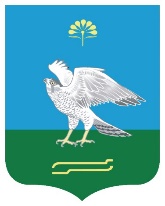 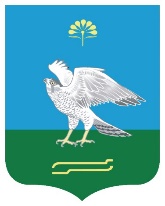 Миeкe районы муниципаль районыныn Боғҙан ауыл советы ауыл билeмehе 	ХакимиeтеАдминистрация сельского поселения Богдановский сельсовет муниципального района Миякинский район Республики Башкортостан№ п/пНаименование мероприятияСрок исполненияОтветственное должностное лицо1.Информированиепо вопросам соблюдения обязательных требованийпостоянноСпециалист администрации, к должностным обязанностям которого относится осуществление муниципального контроля    2.Обобщение правоприменительной практикив срок до 1 июля Специалист администрации, к должностным обязанностям которого относится осуществление муниципального контроля  3.Объявление предостереженийПостоянно при наличии оснований, предусмотренных статьей 49 Фед. закона от 31.07.2020 № 248-ФЗ «О государственном контроле (надзоре) и муниципальном контроле в РФ»Специалист администрации, к должностным обязанностям которого относится осуществление муниципального контроля  4.КонсультированиеПо мере обращения подконтрольных субъектовСпециалист администрации, к должностным обязанностям которого относится осуществление муниципального контроля  5.Профилактический визитI - IV кварталСпециалист администрации, к должностным обязанностям которого относится осуществление муниципального контроля  № п/пНаименование показателяВеличина1.Полнота информации, размещенной на официальном сайте Администрации сельского поселения в соответствии с частью 3 статьи 46 Федерального закона от 31 июля 2021 г. № 248-ФЗ «О государственном контроле (надзоре) и муниципальном контроле в Российской Федерации»100 %2.Удовлетворенность контролируемых лиц и их представителями консультированием100 % от числа обратившихся3.Количество проведенных профилактических мероприятийне менее 20 мероприятий, проведенных контрольным органом